Publicado en Murcia el 06/11/2017 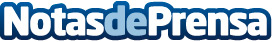 Pantomima Full actuarán en la Sala REM de MurciaPantomima Full, el dúo cómico formado por Rober Bodegas y Alberto Casado, comienza una nueva gira en directo que pasará por Murcia el próximo 20 de Enero. Entradas ya a la venta en CompralaentradaDatos de contacto:Compralaentrada.comNota de prensa publicada en: https://www.notasdeprensa.es/pantomima-full-actuaran-en-la-sala-rem-de_1 Categorias: Artes Escénicas Murcia Entretenimiento Eventos http://www.notasdeprensa.es